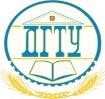 МИНИСТЕРСТВО НАУКИ И ВЫСШЕГО ОБРАЗОВАНИЯ РОССИЙСКОЙ ФЕДЕРАЦИИ ПОЛИТЕХНИЧЕСКИЙ ИНСТИТУТ (ФИЛИАЛ)  ФЕДЕРАЛЬНОГО ГОСУДАРСТВЕННОГО БЮДЖЕТНОГО ОБРАЗОВАТЕЛЬНОГО УЧРЕЖДЕНИЯ ВЫСШЕГО ОБРАЗОВАНИЯ «ДОНСКОЙ ГОСУДАРСТВЕННЫЙ ТЕХНИЧЕСКИЙ УНИВЕРСИТЕТ»  В Г. ТАГАНРОГЕ РОСТОВСКОЙ ОБЛАСТИ ПИ (ФИЛИАЛ) ДГТУ В Г. ТАГАНРОГЕ КАФЕДРА «Гуманитарные и социально-экономические науки» Методические материалы по освоению дисциплины «Социальное предпринимательство» Таганрог  2023 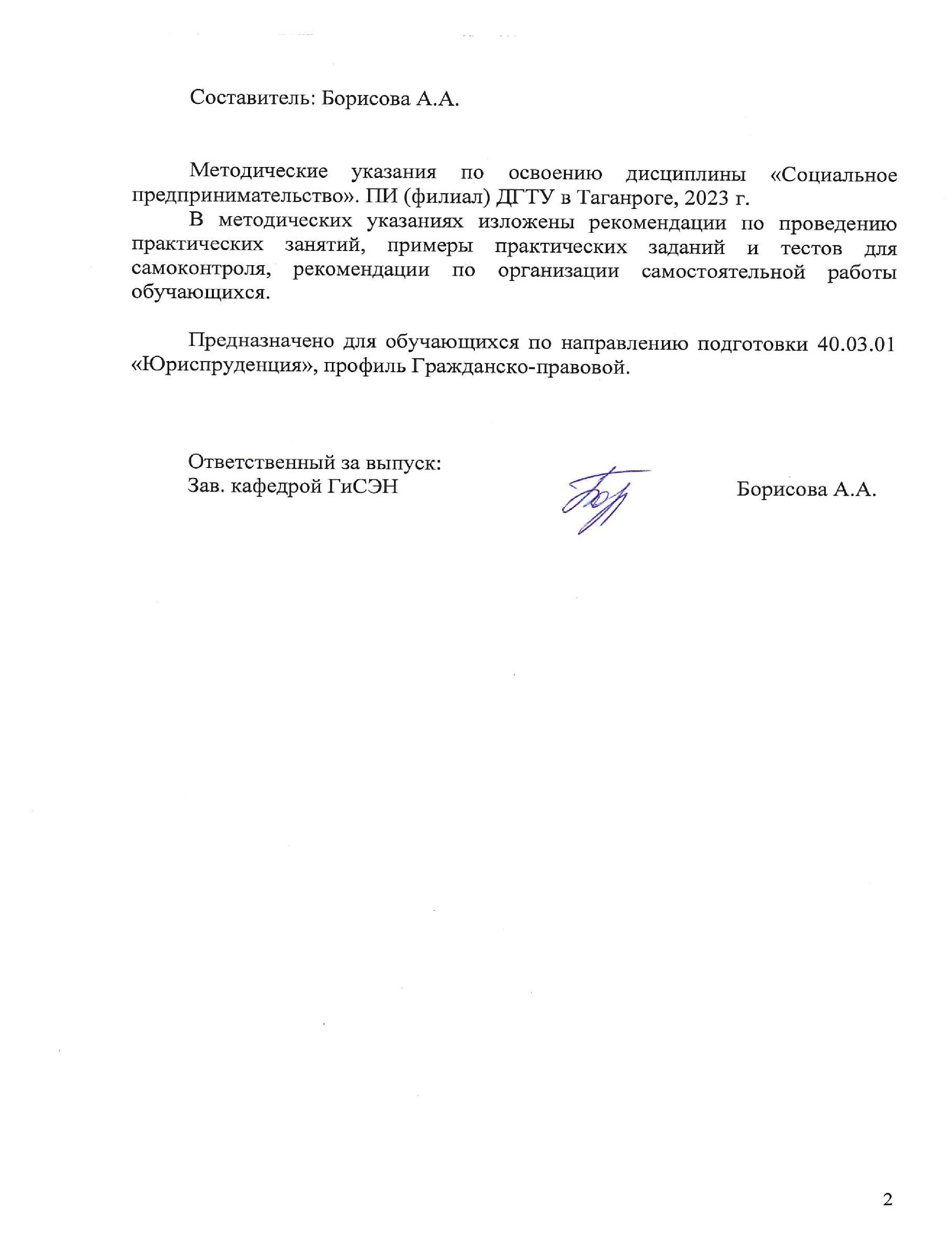 СОДЕРЖАНИЕ Введение ....................................................................................................................4 Методические указания для подготовки к практическим занятиям ………. ..5 Методические рекомендации по организации самостоятельной работы.......22 Методические указания к выполнению рефератов ………………………… 25 4 Перечень вопросов для проведения промежуточной аттестации……..……. 27 5  Рекомендуемая литература………………………………………….…………32 ВВЕДЕНИЕ Методические указания по изучению дисциплины «Социальное предпринимательство» разработаны в соответствии с рабочей программой данной дисциплины, входящей в состав документации основной образовательной программы по направлению подготовки 40.03.01 Юриспруденция (программа бакалавриата). Цель настоящих методических указаний состоит в оказании содействия обучающимся в успешном освоении дисциплины «Социальное предпринимательство» в соответствии с общей концепцией основной образовательной программы по направлению подготовки Юриспруденция (программа бакалавриата). Выполнение предусмотренных методическими указаниями заданий по дисциплине «Социальное предпринимательство» позволит обучающимся получить необходимые умения и навыки и на их базе приобрести следующие компетенции:  УК-6: Способен управлять своим временем, выстраивать и реализовывать траекторию саморазвития на основе принципов образования в течение всей жизниУК-6.1: Управляет своим временем, выстраивает и реализует траекторию саморазвития на основе принципов образования в течение всей жизни УК-10: Способен принимать обоснованные экономические решения в различных областях жизнедеятельности УК-10.1: Использует финансовые инструменты для управления личными 	финансами, контролирует собственные экономические и финансовые риски. Умения и навыки, полученные обучающимися по дисциплине «Социальное предпринимательство», впоследствии используются при прохождении практик, а также при выполнении выпускной квалификационной работы.  1 Методические указания для подготовки к практическим занятиям Практическое занятие − это занятие, проводимое под руководством преподавателя в учебной аудитории, направленное на углубление теоретических знаний и овладение определенными методами самостоятельной работы. В процессе таких занятий вырабатываются практические умения. Перед практическим занятием следует изучить конспект лекций, выложенный в ЭИОС и в электронной библиотеке, рекомендованную преподавателем литературу, обращая внимание на практическое применение теории и на методику решения типовых заданий. На практическом занятии главное − уяснить связь решаемых задач с теоретическими положениями. Логическая связь лекций и практических занятий заключается в том, что информация, полученная на лекции, в процессе самостоятельной работы на практическом занятии осмысливается и перерабатывается, при помощи преподавателя анализируется, после чего прочно усваивается. При выполнении практических заданий обучающиеся имеют возможность пользоваться лекционным материалом, с разрешения преподавателя осуществлять деловое общение с одногруппниками. Практические задания Устный опрос (примерные вопросы для самоконтроля). Роль и значение каналов распределения в Бизнес-модели социального предпринимательстве. Проанализируйте различные структуры каналов распределения товаров в Бизнес-модели социального предпринимательстве. Какая цель лежит в основе формирования общественного мнения в Бизнесмодели социального предпринимательстве? Значение системы интегрированных маркетинговых коммуникаций в Интернете. Назовите критерии выбора рекламных средств в Интернете. Как осуществляется выбор площадок для размещения рекламы? Критерии оценки устного опроса (вопросов для самоконтроля). Ответ студента на практическом занятии группы по дисциплине «Социальное предпринимательство» оценивается  максимум в 5 баллов. По результатам ответа 5 баллов выставляется студенту, если содержание ответа соответствует освещаемому вопросу, полностью раскрыта в ответе тема, ответ структурирован, даны правильные, аргументированные ответы на уточняющие вопросы, демонстрируется высокий уровень участия в дискуссии. По результатам ответа 4 балла выставляется студенту, если содержание ответа соответствует освещаемому вопросу, полностью раскрыта в ответе тема, даны правильные, аргументированные ответы на уточняющие вопросы, но имеются неточности, при этом ответ неструктурирован и демонстрируется средний уровень участия в дискуссии. По результатам ответа 3 балла выставляется студенту, если содержание ответа соответствует освещаемому вопросу, но при полном раскрытии темы имеются неточности, даны правильные, но не аргументированные ответы на уточняющие вопросы, демонстрируется низкий уровень участия в дискуссии, ответ неструктурирован, информация трудна для восприятия. По результатам ответа 2 балла выставляется студенту, если содержание ответа соответствует освещаемому вопросу, но при полном раскрытии темы имеются неточности, демонстрируется слабое владение категориальным аппаратом, даны неправильные, не аргументированные ответы на уточняющие вопросы, участие в дискуссии отсутствует, ответ неструктурирован, информация трудна для восприятия. По результатам ответа 1 балл выставляется студенту, если содержание ответа соответствует освещаемому вопросу, но тема в ответе не полностью раскрыта, демонстрируется слабое владение категориальным аппаратом, происходит подмена понятий, даны неправильные, не аргументированные ответы на уточняющие вопросы, участие в дискуссии полностью отсутствует, ответ неструктурирован, информация трудна для восприятия. При несоответствии содержания ответа, освещаемому вопросу студент получает 0 баллов. 2.1.2. Примерные тесты для проверки знаний Пример тестирования Торгово-сбытовая логистика-это: *а) управление транспортировкой и складированием товаров на основе эконометрического моделирования и компьютеризация; б) отрасль логистики; в) отрасль математике; г) нет правильного ответа. Товародвижение -это: а) перевозка товаров по железной дороге; б) сфера товарного обращения; 	*в) 	перемещение 	товаров 	в 	экономическом 	и 	географическом пространстве; г) нет правильного ответа. Каналом товародвижения является: а) водный путь перевозки товара; *б) цепочка торговых посредников,через которых проходит товар; в) маршрут движения товара в географическом пространстве. Канал нулевого уровня включает: а) только оптовых посредников; б) только розничных посредников; *в) исключает участие посредников; г) нет правильного ответа. Канал косвенного маркетинга: *а) предусматривает участие посредников; б) не предусматривает участие посредников; в) предусматривает отсутствие отношений купли-продажи; г) нет правильного ответа. Оптовые торговые предприятия-это: *а) торговые посредники, занимающиеся куплей-продажей крупных партий товаров; б) крупные магазины, продающие товар населению; в) сеть складских помещений; г) нет правильного ответа. Дилеры - это: а) лица, занимающиеся техническим обслуживанием автомобилей; б) физические или юридические лица, закупающие товар у производителя и продающие его потребителю, а также занимающиеся послеторговым обслуживанием; *в) агенты производителя; г) нет правильного ответа. Отрицательная роль посредника на рынке: а) принятие риска, связанного с хранением и продажей товара; б) доставка товара потребителю; в) анализ и оценка качества товара; г) увеличение цены товара; *д) ослабление контроля производителя над рынком. Маркетинговые решения розничного торговца: *а) решение о целевом рынке; б) организация выборочного распределения товара на рынке; в) складирование; г) решение о товарном ассортименте и комплексе услуг; д) решение о месте размещения предприятия; е) транспортировка. Предприятие распространяет одежду в тщательно отобранных специализированных магазинах. Оно использует сбытовую стратегию: *а) эксклюзивную; б) вертикальную; в) интенсивную; г) выборочную. Постановка каких целей не включает в себя сбытовая политика предприятия: а) анализ возможных каналов распределения; б) анализ требований покупателей; в) анализ сбытовых издержек; г) анализ конкурентов; *д) анализ рекламных агенств. Если один продавец получает право продавать товар, то это форма сбыта: а) интенсивная; б) избирательная; *в) эксклюзивная; г) интегрированная; д) все ответы верны. Укажите три основные формы специализации сбытовых организаций: а) географическая, на базе групп скидок, на базе покупателей; *б) географическая, на базе продуктов, на базе покупателей; в) географическая, на базе продуктов, на базе нормы прибыли; г) географическая, на базе типов средств рекламы, на базе покупателей. Канал распределения-это: а) способ распространения рекламы; 	*б) 	совокупность 	организаций 	и/или 	лиц, 	принадлежащими производителю; в) с помощью почты; г) все ответы верны. При использовании прямого канала распределения продажа товара осуществляется: а) коммивояжерами фирмы; б) магазинами розничной торговли, принадлежащими производителю; в) с помощью почты; *г) все ответы верны. Широта канала распределения означает: *а) число посредников на одном уровне канале распределения; б) количество реализуемых товарных групп; в) число уровней канала распределения; г) нет правильного ответа. Канал сбыта "производитель - оптовый посредник" скорее всего выберет фирма, выпускающая: а) жевательную резинку; б) сигареты; в) автомобили; г) моющие средства. Канал сбыта "производитель-оптовый посредник-розничный посредник-потребители" скорее всего выберет фирма, выпускающая: а) жевательную резинку; б) сигареты; в) автомобили; г) моющие средства. Канал сбыта "производитель-потребители" скорее всего выберет фирма, выпускающая: а) жевательную резинку; б) сигареты; в) автомобили; г) моющие средства. Канал распределения состоит из совокупности: а) посредников по купли-продажи товара; б) производителей и потребителей; в) органов госконтроля; г) средств массовой информации; д) нет правильного ответа. Критерии оценки тестирования: Границы оценивания зависят от количества правильных ответов: 5 баллов - верны от 18-20 вопросов, 4 балла - верны от 15-18 вопросов, 3 балла - верны от 12-15 вопросов, 2 балла - верны от 10-12 вопросов, 1 балл - верны от 7-10 вопросов, 0 баллов - верны от 0-7 вопросов. Пример типового задания №1 Сделайте анализ научной статьи по тематике курса, по следующему алгоритму: Общие сведения о рассматриваемой статье (автор, название, журнал и год издания) Краткое описание проблемы, которой посвящена статья Актуальность заявленной тематики Наиболее важные аспекты, раскрытые автором в статье (2 – 3 основных тезиса). Какие доводы приводит автор? • Критичный анализ основных выводов автора: В чем Вы согласны с ним, приведите свои доводы и аргументы В чем Вы не согласны с авторами и почему? Каковы перспективы исследования этой тематики? Социальная значимость проекта Пример типового задания №2 Постройте бизнес-план по следующему алгоритму: Название проекта Цель проекта Задачи проекта Анализ сильных и слабых сторон проекта (SWOT-анализ) Экономическая целесообразность проекта Пример типового задания №3 Разработайте как можно более полный перечень признаков сегментирования интернет-аудитории, которые целесообразно учитывать для успешного бизнеса: а) производителю косметических средств по уходу за волосами; б) производителю автомобильной косметики; в) фабрике игрушек; г) производителю домашней обуви (например, домашних тапочек); д) производителю сухих завтраков; е) производителю кухонной мебели. Какая дополнительная информация для сегментирования потребителей названных товаров вам может потребоваться? Заполните таблицу 5, используя приведенные ниже составляющие: возраст; размер семьи; стиль жизни; степень нуждаемости в продукте; регион; плотность населения; пол; профессия; личные качества; численность населения; уровень доходов; город или сельская местность; поиск выгод при покупке изделия. Таблица 5 – Переменные сегментирования Критерии оценки практической работы По результатам выполнения практической работы 10 баллов выставляется, если работа выполнена правильно и в полном объеме, студент активно работает в течение всего практического занятия, дает полные ответы на вопросы преподавателя в соответствии с планом практического занятия и показывает при этом глубокое владение соответствующей литературой по рассматриваемым вопросам, способен выразить собственное отношение к данной проблеме, проявляет умение самостоятельно и аргументировано излагать материал, анализировать факты, делать самостоятельные обобщения и выводы. По результатам выполнения практической работы 9 баллов выставляется, если работа выполнена правильно и  в полном объеме, студент активно работает в течение всего практического занятия, дает полные ответы на вопросы преподавателя в соответствии с планом практического занятия и показывает при этом глубокое владение соответствующей литературой по рассматриваемым вопросам, способен выразить собственное отношение к данной проблеме, проявляет умение самостоятельно и аргументировано излагать материал, анализировать факты, делать самостоятельные обобщения и выводы, но допускает неточности в ответах. По результатам выполнения практической работы 8 баллов выставляется, если работа выполнена правильно и в полном объеме, студент активно работает в течение практического занятия, дает практически полные ответы на вопросы преподавателя, изложение материала логическое, обоснованное фактами, освещение вопросов завершено выводами, студент обнаружил умение анализировать факты, а также выполнять учебные задания. Но в ответах допущены неточности, некоторые незначительные ошибки, имеются погрешности оформления работы. По результатам выполнения практической работы 7 баллов выставляется, если работа выполнена правильно, практически в полном объеме, студент активно работает в течение практического занятия, дает практически полные ответы на вопросы преподавателя, изложение материала логическое, обоснованное выводами, студент обнаружил умение анализировать факты, а также выполнять учебные задания. Но в ответах допущены неточности, некоторые незначительные ошибки, освещение вопросов не всегда завершено выводами, имеет место недостаточная аргументированность при изложении материала, имеются погрешности оформления работы. По результатам выполнения практической работы 6 баллов выставляется в том случае, когда работа выполнена с незначительными неточностями, практически в полном объеме, студент в целом овладел содержанием вопросов по данной теме, обнаруживает знание лекционного материала и учебной литературы, пытается анализировать факты, делать выводы и решать задачи. Но на занятии ведет себя пассивно, отвечает только по вызову преподавателя, дает неполные ответы на вопросы, работа оформлена неаккуратно. По результатам выполнения практической работы 5 баллов выставляется в том случае, когда работа выполнена неаккуратно, с неточностями и не в полном объеме, но студент в целом овладел содержанием вопросов по данной теме, обнаруживает знание лекционного материала и учебной литературы, пытается анализировать факты, делать выводы и решать задачи. При этом на занятии ведет себя пассивно, отвечает только по вызову преподавателя, дает неполные ответы на вопросы, допускает ошибки при освещении теоретического материала. По результатам выполнения практической работы 4 и менее баллов выставляется в случае, когда студент обнаружил несостоятельность осветить вопрос, либо вопрос раскрыт неправильно, бессистемно, с грубыми ошибками, при этом отсутствуют понимание основной сути вопроса, выводы, обобщения. 2 Методические рекомендации по организации самостоятельной работы Самостоятельная работа выполняется в рамках дисциплины под руководством преподавателя, как в аудиторное, так и внеаудиторное время. Самостоятельная работа направлена на формирование умений и навыков практического решения задач, на развитие логического мышления, творческой активности, исследовательского подхода в освоении учебного материала, развития познавательных способностей. Контроль самостоятельной работы обучающихся:  темы письменных работ Темы докладов: Тенденции развития социального предпринимательства в США  Переориентация государственного, социального и бизнес-секторов на долгосрочное и устойчивое развитие Пионеры социального предпринимательства: У.Дрейтон, М.Янг, первые социальные предприятия Тенденции развития социального предпринимательства в Европе  Развитие социального предпринимательства в Азии Таблица 4 - Критерии оценки реферата Доклад студента на практическом занятии группы по дисциплине «Социальное предпринимательство» оценивается максимум в 10 баллов. Основными критериями при оценке практических занятий являются. -соответствие содержания доклада, освещаемому вопросу; -полнота раскрываемой в докладе темы; -структура доклада; -подача информации; -правильные, аргументированные ответы на вопросы по докладу; -степень участия в дискуссии. При несоответствии содержания доклада, освещаемому вопросу студент получает 0 баллов. В случае если студент не полно осветил вопрос, оценка может быть снижена на 1-2 балла. Если доклад не структурирован оценка может быть снижена на 1 балл. Подача информации в презентации трудна для восприятия — оценка снижается на 1 балл. За неправильные ответы по теме доклада оценка снижается на 3 балла. За неаргументированные ответы на семинаре — оценка снижается на 2 балла. В случае если студент не принимает участие в дискуссии оценка может быть снижена на 2 балла. 3. Методические указания к выполнению рефератов Реферат – самостоятельная письменная аналитическая работа, выполняемая на основе преобразования документальной информации, раскрывающая суть изучаемой темы; представляет собой краткое изложение содержания результатов изучения научной проблемы важного экономического, социально-культурного, политического значения. Реферат отражает различные точки зрения на исследуемый вопрос, в том числе точку зрения самого автора. Основываясь на результатах выполнения реферата, обучающийся может выступить с докладом на практических занятиях в группе, на заседании студенческого научного кружка, на студенческой научно-практической конференции, опубликовать научную статью. Изложенное понимание реферата как целостного авторского текста определяет критерии его оценки: актуальность темы исследования, новизна текста; обоснованность выбора источников информации; степень раскрытия сущности вопроса; полнота и глубина знаний по теме; умение обобщать, делать выводы, сопоставлять различные точки зрения по одному вопросу (проблеме); соблюдение требований к оформлению. Эссе/доклад - средство, позволяющее оценить умение обучающегося письменно излагать суть поставленной проблемы, самостоятельно проводить анализ этой проблемы с использованием концепций и аналитического инструментария соответствующей дисциплины, делать выводы, обобщающие авторскую позицию по поставленной проблеме. Дискуссия - средство проверки умений применять полученные знания для решения задач определенного типа по теме или разделу. Проведению дискуссии предшествует большая самостоятельная работа студентов, выражающаяся в изучении нормативной и специальной литературы, знакомстве с материалами судебной практики. Подготовительная работа позволяет выработать у студентов навыки оценки правовой информации через призму конституционных ценностей и положений. На втором этапе – аудиторном занятии – идет публичное обсуждение дискуссионных вопросов. Тематическая дискуссия как интерактивная форма обучения предполагает проведение научных дебатов. Хорошо проведенная тематическая дискуссия имеет большую обучающую и воспитательную ценность. Проводимые тематические дискуссии воспитывают навыки публичного выступления, развиваются способности логически верно, аргументированно и ясно строить свою речь, публично представлять собственные и научные результаты. В рамках изучения дисциплины «Социальное предпринимательство» предусматривается так же решение практикоориентированных задач. Процесс подготовки к выполнению практикоориентированных задач можно условно разделить на следующие этапы: а) изучение содержания задачи (нельзя решить задачу, не уяснив ее содержание – это даст возможность правильно квалифицировать вид административных правоотношений); б) подбор нормативных источников, относящихся к содержанию полученного задания; в) изучение основной и дополнительной литературы (например, комментариев Федеральных законов); г) изучение материалов судебной практики; е) аналитический разбор ситуативной задачи через призму действующего законодательства и сложившейся судебной практики; ж) определение собственной позиции, формулировка аргументов; з) оформление ответа; и) представление ответа на ситуативную задачу. Контрольные вопросы - средство проверки умений применять полученные знания для решения задач определенного типа по теме или разделу Индивидуальные задания творческого уровня позволяют оценивать и диагностировать умения, интегрировать знания различных областей, аргументировать собственную точку зрения. 4. Перечень вопросов для проведения промежуточной аттестации: Перечень вопросов к экзамену: Обобщите подходы к анализу феномена социального предпринимательства: классифицируйте их по следующим признакам: 	Коллективистский 	подход; 	Социокультурный 	подход; Институциональный подход. Классифицируйте по признакам типологию и модели социальных предприятий. Обобщите 	предпосылки 	возникновения 	социального предпринимательства 	и 	приведите 	примеры 	уникальных 	черт социального предпринимательства. Перескажите 	материал 	о 	возникновении 	социального предпринимательства в России. Интерпретируйте понятие бизнес-модель. Объясните моделирование процесса социального предпринимательства Выделите существенные признаки модели предпринимательства Тиммонса Выделите существенные признаки модели PCDO (Люди, Контекст, Сделка и Возможность) Выделите существенные признаки модели CASE Выделите 	существенные 	признаки 	модели 	социального предпринимательства Перескажите 	материал 	по 	сегментированию 	потребителей. Классифицируйте признаки сегментации. Выделите общие принципы и тенденции в поведении потребителя 13. Интерпретируйте модели поведения потребителей. Приведите пример. Сравните и обоснуйте особенности социального продукта и его позиционирования. Выделите существенные проблемы мотивации поведения потребителя социального продукта. Обобщите специфику работы с потребителями социальных программ. Выделите существенные принципы системы маркетингового планирования в компании Выскажите критические суждения о концепции 4Р, как о догме комплекса маркетинга Выделите особенности комплекса маркетинга в социальноориентированных организациях Выскажите критические суждения по концепции 4С, как о внешне ориентированном маркетинг-комплексе Выделите специфические особенности конкурентной среды организации социального предпринимательства Оцените значимость проведения анализа уровня конкуренции Приведите примеры инструментов по анализу рынка и маркетинговому аудиту Оцените значимость SWOT-анализ как инструмент изучения конкурентной среды Выделите 	существенные 	принципы 	системы 	целеполагания 	в организации Интерпретируйте понятие Бизнес-план и выделите основные разделы бизнес-плана Продемонстрируйте умение планирования объемов продаж и определение точки безубыточности Перескажите материал по технологиям привлечения финансов в социальный бизнес: франчайзинг, краудфандинг, фандрайзинг. Нормативно-правовое обеспечение социального предпринимательства. Продемонстрируйте потенциал поддержки социального предпринимательства в России: опыт микрофинансирования Обоснуйте инновационную природу социального предпринимательства, социальных венчурных предприятий Обоснуйте целесообразность разработки стратегического плана для социального предприятия. Масштабирование бизнес-модели стратегии рассеивание, разветвление, присоединение и социальный франчайзинг. Нетворкинг. Оцените эффективность деятельности некоммерческой организации. Критерии оценки: Максимальное количество баллов для очной формы обучения:  за первый вопрос – 20 баллов, за второй вопрос – 30 баллов (итого максимальное количество баллов за зачет – 50 баллов). Максимальное количество баллов для заочной формы обучения: за первый вопрос – 40 баллов, за второй вопрос – 60 баллов (итого максимальное количество баллов за экзамен – 100 баллов). 5. Рекомендуемая литература Демографические Психографические Географические Отношение к изделию Наименование  критерия Наименование показателей Наименование показателей Наименование показателей Наименование показателей Максимальное количество  баллов Степень раскрытия сущности проблемы соответствие содержания теме реферата; полнота и глубина раскрытия основных понятий; знание и понимание проблемы, умение работать с литературой, систематизировать и структурировать материал; умение обобщать, сопоставлять различные точки зрения по рассматриваемому вопросу, основные положения; умение четко и обоснованно формулировать выводы; «трудозатратность» (объем изученной литературы, добросовестное отношение к анализу проблемы); самостоятельность, способность к определению собственной позиции по проблеме и к практической адаптации материала соответствие содержания теме реферата; полнота и глубина раскрытия основных понятий; знание и понимание проблемы, умение работать с литературой, систематизировать и структурировать материал; умение обобщать, сопоставлять различные точки зрения по рассматриваемому вопросу, основные положения; умение четко и обоснованно формулировать выводы; «трудозатратность» (объем изученной литературы, добросовестное отношение к анализу проблемы); самостоятельность, способность к определению собственной позиции по проблеме и к практической адаптации материала соответствие содержания теме реферата; полнота и глубина раскрытия основных понятий; знание и понимание проблемы, умение работать с литературой, систематизировать и структурировать материал; умение обобщать, сопоставлять различные точки зрения по рассматриваемому вопросу, основные положения; умение четко и обоснованно формулировать выводы; «трудозатратность» (объем изученной литературы, добросовестное отношение к анализу проблемы); самостоятельность, способность к определению собственной позиции по проблеме и к практической адаптации материала соответствие содержания теме реферата; полнота и глубина раскрытия основных понятий; знание и понимание проблемы, умение работать с литературой, систематизировать и структурировать материал; умение обобщать, сопоставлять различные точки зрения по рассматриваемому вопросу, основные положения; умение четко и обоснованно формулировать выводы; «трудозатратность» (объем изученной литературы, добросовестное отношение к анализу проблемы); самостоятельность, способность к определению собственной позиции по проблеме и к практической адаптации материала 5 Ответы на уточняющие вопросы ответ структурирован, даны правильные, аргументированные ответы на уточняющие вопросы, демонстрируется высокий уровень участия в дискуссии ответ структурирован, даны правильные, аргументированные ответы на уточняющие вопросы, демонстрируется высокий уровень участия в дискуссии ответ структурирован, даны правильные, аргументированные ответы на уточняющие вопросы, демонстрируется высокий уровень участия в дискуссии ответ структурирован, даны правильные, аргументированные ответы на уточняющие вопросы, демонстрируется высокий уровень участия в дискуссии 3 Соблюдение требований по оформлению точность в цитировании и указании источника текстового фрагмента, правильность, аккуратность оформления,  соблюдение требований к объему точность в цитировании и указании источника текстового фрагмента, правильность, аккуратность оформления,  соблюдение требований к объему точность в цитировании и указании источника текстового фрагмента, правильность, аккуратность оформления,  соблюдение требований к объему точность в цитировании и указании источника текстового фрагмента, правильность, аккуратность оформления,  соблюдение требований к объему 2 реферата; 	грамотность материала и культура изложения 5.1. Рекомендуемая литература 5.1. Рекомендуемая литература 5.1.1. Основная литература 5.1.1. Основная литература Авторы, составители Заглавие Издательство, год Количество Л1.1 Малых О. Е. Социальное предпринимательство как тренд социального развития хозяйственных систем: монография https://e.lanbook.com/book/179289 Уфимский государственный нефтяной технический университет", 2019 ЭБС Л1.2 Рубцова Н.В. АКТУАЛЬНЫЕ ПРОБЛЕМЫ ПРЕДПРИНИМАТЕЛЬСКОГО ПРАВА. УЧЕБНО-МЕТОДИЧЕСКОЕ ПОСОБИЕ: Учебное пособие https://www.iprbookshop.ru/91177.html Новосибирский государственный технический университет, 2018 ЭБС Л1.3 Ручкина Г. Ф., Демченко М. В., Шайдуллина В. К. Социально-правовая модель российского экологического предпринимательства: монография https://e.lanbook.com/book/166808 Прометей, 2021 ЭБС 5.1.2. Дополнительная литература 5.1.2. Дополнительная литература Авторы, составители Заглавие Издательство, год Количество Л2.1 Белый Е. М. Управление стартапами в социальном предпринимательстве : учебное пособие Ульяновский государственный университет", 2020 ЭБС Л2.2 Ледяева Н. Я. Внутрифирменное предпринимательство. Венчурное финансирование: учебное пособие Сибирский государственный университет науки и технологий имени ЭБС 5.1.3. Методические разработки 5.1.3. Методические разработки Авторы, составители Заглавие Издательство, год Количество Л3.1 Сапожникова,А.Г. Руководство для преподавателей по организации и планированию различных видов занятий и самостоятельной работы обучающихся Донского государственного технического университета : методические указания https://ntb.donstu.ru/content/rukovodstvo-dlya- prepodavateley-po-organizacii-i-planirovaniyu Ростов-на-Дону,ДГТУ, 2018 ЭБС 